Press ReleaseParis, 28 April 2016Le Rendez-Vous Toyota Showroom in Paris celebrates “Toyota Creative Design”New “Toyota Creative Design” exhibition showcases some of the brand’s most beautiful designsA unique selection of iconic sports cars and concept cars on displayThe car design process explained through display boards, interactive installations and fun children’s workshopsUntil 11 July, Le Rendez-Vous Toyota – the brand’s flagship showroom located on the renowned Champs- Élysées in Paris – celebrates “Toyota Creative Design”.At the ground floor, visitors are greeted with Toyota’s ultra-compact electric cars COMS and i-ROAD. Both futuristic urban mobility vehicles are already being used in Grenoble’s car-sharing system Cité Lib by Ha:mo. The origin and future of Toyota’s sports models are embodied by the legendary 2000 GT from the late 1960s, and the FT-1 Concept, showcased on a rotating display so its spectacular lines can be admired from every angle. The Toyota FV2 provides visitors with a glimpse of the future. This very advanced concept is operated by the driver shifting his body weight, intuitively moving the car forwards or backwards, left and right.The brand’s present-day models are represented by the new Prius, and a cut-body Auris Hybrid Touring Sports displaying the operation of its hybrid system.Upstairs the mood gets sportier, with a first-generation MR coupé on show alongside a 1975 Celica GT, a 1994 Supra and a GT86, while the WEC driving simulator allows visitors to step into a racing driver’s shoes.The final part of the exhibition explains the process of designing a car through display boards. Visitors can practice their design skills by customising an FT-1 Concept and a GT86 on interactive displays, while children can join a fun modelling workshop, drawing inspiration from a scaled-down model of the C-HR – Toyota’s new take on the crossover – that is set to hit the market at the end of the year.Located in Paris at 79 Avenue des Champs-Élysées in Paris, Le Rendez-Vous Toyota is open from 10:30 am to 10:00 pm from Sunday to Wednesday, and from 10:30 am until midnight from Thursday to Saturday.www.lerendezvoustoyota.comfacebook.com/lerendezvoustoyotaFor further information please contact:Martine Mugard – Assistant ManagerLe Rendez-Vous Toyota: +33-1-56.89.29.71 : martine.mugard@toyota-europe.comGilles Quetel – General ManagerLe Rendez-Vous Toyota: +33-1-56.89.29.78 : gilles.quetel@toyota-europe.com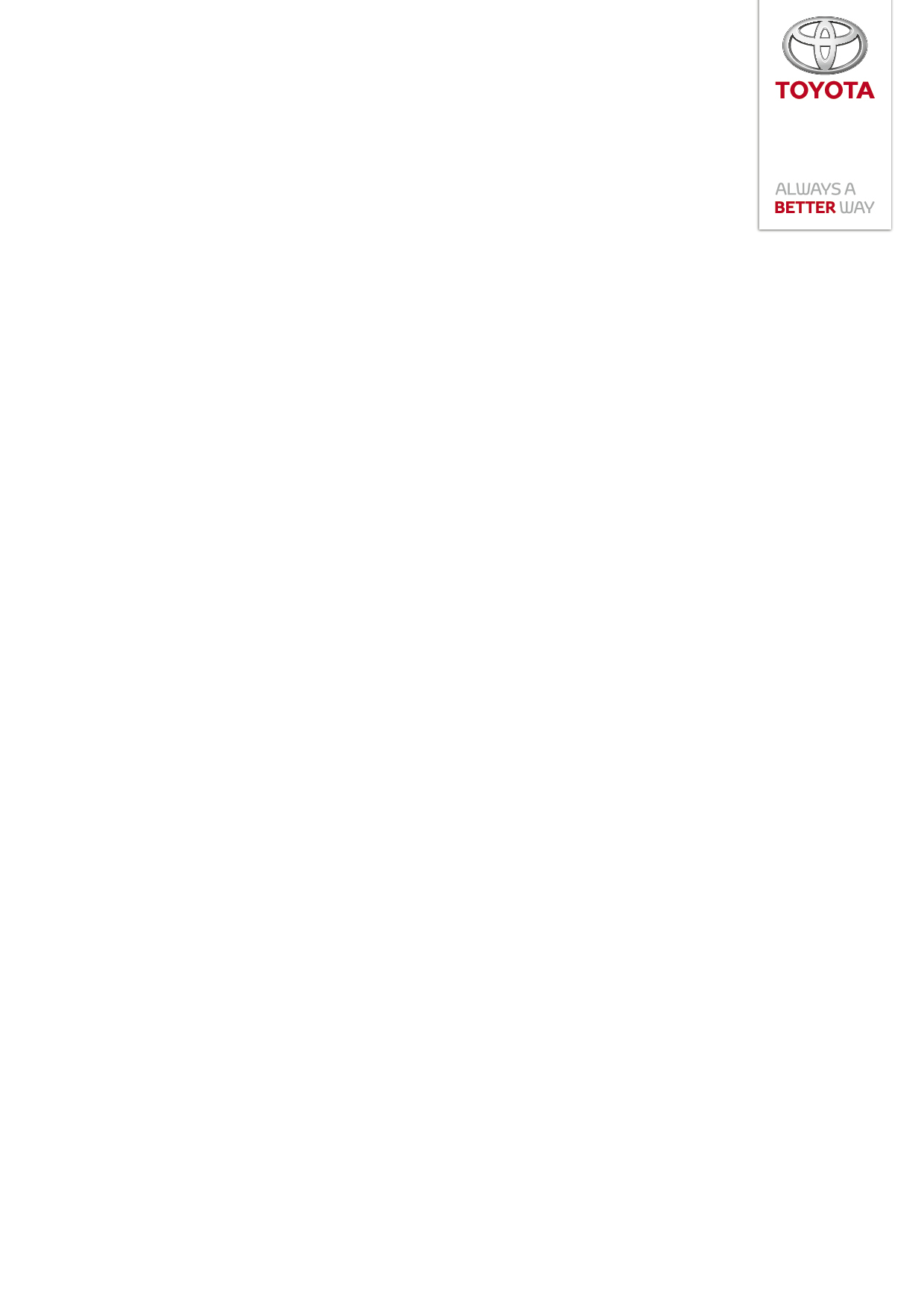 